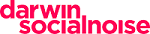 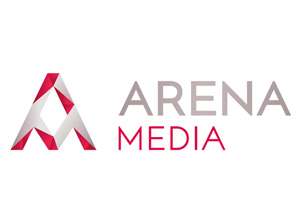 NOTA DE PRENSA‘Nos están tocando los huevos’, la campaña de Igualdad Animal para denunciar el maltrato a las gallinasUn trabajo de Darwin Social Noise, en colaboración con Arena MadridMadrid, 5 de noviembre de 2020.- Nos están tocando los huevos. Es la contundente frase impresa en una lona de la Gran Vía madrileña con la que Igualdad Animal ha querido llamar la atención estos días, para denunciar el maltrato que sufren las gallinas en España. Una campaña teaser que, bajo el hashtag #VivirEncerrado, hoy ha sido desvelada con un dato estremecedor. El 77% de estas aves pasan toda su vida en el espacio del tamaño de un folio. Viven encerradas sin apenas lugar para moverse. Una sensación que todos hemos experimentado, en algún momento, durante los meses de confinamiento y a la que Igualdad Animal ha querido recurrir para hacer su denuncia, generar conversación y lograr firmas suficientes para conseguir un cambio legislativo que ponga fin al encierro en jaulas que padecen estos animales. Algo que nos afecta a todos, puesto que la mayor parte de los huevos que consumimos proceden de gallinas que viven en esta situación extrema. La campaña, que nace en el formato exterior y gráfico, se resuelve en el medio interactivo con la web a4chicken. com, piezas audiovisuales que buscan la movilización y numeroso contenido digital que difundirán influencers, celebrities y líderes de opinión. Estos últimos, fueron contactados mediante un envío que contenía una caja manchada de sangre y una nota explicativa de la acción, para la que se pedía su colaboración. A4chicken.comLa petición para cambiar la ley se podrá firmar en A4chicken.com, en la que también se anima a los usuarios a ponerse en la piel de una gallina y expresar en un folio, por escrito o con imágenes, lo que significa para ellos vivir encerrados. Las mejores piezas formarán parte de un libro cuya venta servirá para recaudar fondos para que la organización pueda continuar su labor de defensa de los derechos de los animales. “Los folios han estado llenos de lo que ha inspirado nuestra vida y ha cambiado nuestra mente. Pero hoy, en ese mismo espacio, se está escribiendo una historia que queremos cambiar”, dice el vídeo creado para la campaña. Una forma de reescribir la historia de las gallinas y de concienciar a la población de algo que entre todos podemos evitar. Darwin Social Noise ha sido la agencia responsable de la estrategia y creatividad, y Arena Madrid ha sido la responsable del alcance e impacto conseguido en medios.La acción, de ámbito internacional, es la primera emprendida por Igualdad Animal en España y se desarrollará, también de la mano de Darwin Social Noise, en otros países (EEUU, México, Brasil, Reino Unido, India e Italia) a lo largo de los próximos meses.Material de la campaña:Lonas (teaser + resolución): adjuntasVídeo convocatoria - master: https://we.tl/t-uH8w8I6FDm Landing (WIP): a4chicken.comFicha técnica Igualdad Animal “A4Chicken”Agencia: Darwin Social NoiseAnunciante: Fundación Igualdad AnimalProducto: Fundación Igualdad AnimalContacto cliente: Javier Moreno, Irene Rivero y Paula Toral.Presidente creativo: Carlos Sanz de AndinoDirector General: Alberto MartínezDirector Creativo Ejecutivo: Óscar MorenoEquipo creativo: Pablo Mendoza, Alicia Vilches, Irati Rincón y Pablo VecillaEjecutiva de cuentas: Julia García Director de diseño: César Bertazzo Equipo de producción audiovisual: María Jiménez y Miguel GonzálezEquipo de tecnología: Óscar Cordero, Lucía Rodríguez y Antonio RodríguezEquipo de contenidos: Bel Rodríguez y Cristina SanchónAgencia de medios: Arena Equipo de Arena:- Responsable de Digital: Leopoldo d’Empaire- Directores de Proyectos Estratégicos: Traver Pacheco y Esla de Murga- Client Business Partner: Mireia Álvarez- Directora de Cuentas: Mónica IriarteTítulo: ‘A4Chicken’.Acerca de Darwin Social Noise :Darwin Social Noise es una de las agencias independientes más destacadas del panorama nacional, con una amplia experiencia en consultoría de marca, en campañas integradas y en marketing digital. Actualmente es la séptima agencia independiente por volumen de inversión gestionada según Infoadex 2019, y ocupa los primeros puestos en el ranking de notoriedad entre agencias digitales, según el informe AgencyScope 2018 realizado por la consultora independiente Scopen. Además, Darwin Social Noise es la agencia española de la red internacional de agencias independientes ICOM, con presencia en más de 60 mercados en todo el mundo.Para más información:Rocío Hernándezprensa@darwinsocialnoise.com+34 639 51 84 74Acerca de Arena Arena es una de las agencias líderes en comunicación integrada y medios del mercado español, especializada en estrategias orientadas al crecimiento del negocio de sus clientes. Con una trayectoria de 20 años en el sector, se sitúa entre las 5 primeras de nuestro país en términos de conocimiento, atractivo y ejemplaridad, según los datos publicados en el AgencyScope 2018/19 elaborado por Scopen.  Arena es lo que es por su actitud única para explorar, provocar y por su objetivo compartido de acelerar para no quedarse nunca atrás. En Arena provocamos conexiones únicas, relevantes y de valor entre marcas y personas para generar un impacto positivo en sus vidas, su negocio y la sociedad. Cuenta con la confianza de más de 50 clientes, empresas líderes de cada sector como: Grupo Santander, Naturgy, Grupo Orange, Grupo Damm, Reckitt Benckiser, Grupo Agrolimen, Grupo Correos, Grupo Alsea o Grupo Planeta.  Los proyectos que realiza la agencia están siendo reconocidos año tras año por su eficacia e innovación. Prueba de ello, es que ha sido elegida agencia del año en 2020 por la Asociación Española de Anunciantes, así como la Mejor Agencia de Medios en 3 ocasiones más en la última década. Además, ha sido también reconocida como la segunda agencia de medios del año según los premios de la revista Control de 2020. Asimismo, Arena destaca por la creatividad y sus trabajos que han sido premiados en los diferentes certámenes creativos de la industria: El Sol, FIAP, El Ojo, Cannes, Club de Creativos (Anuarios c de c), Premios Inspirational de la IAB, la BCMA, etcétera. La apuesta por la creación de contenidos de marca también ha hecho que sea considerada dentro del top 3 de agencias de medios más destacadas en Branded Content de España, según el estudio ContentScope 2019 realizado por Scopen.  El equipo de Arena España está formado por 200 profesionales multidisciplinares repartidos entre sus dos oficinas en Madrid y Barcelona que destacan por su involucración diaria en resolver los desafíos a los que se enfrentan las marcas. Todas las personas que componen su equipo se implican y trabajan desde la franqueza, la curiosidad, la generosidad y el inconformismo.   Contacto para prensa Arena Media España:BALBOA COMUNICACIÓNIrene Perezagua - irene.perezagua@balboacomunicacion.es Tel.: 91 515 95 10 / 685 98 34 75